The Lion and the Mouse – Answer KeyLook at the underlined words in the text. Match.Watch or read the story again. Put the sentences in the correct order.Read and tick.The lion caught: an ant.The lion wanted to: eat the mouse.The mouse promised the lion that: someday, he will help him.The next day, the mouse saw the lion: tied to a tree.Write three words from the text for each part of speech.Collège des Dominicaines de notre Dame de la Délivrande – Araya-Grade  4                                                                               March 2020 – Week 5Name : ________________________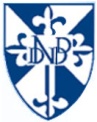 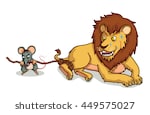 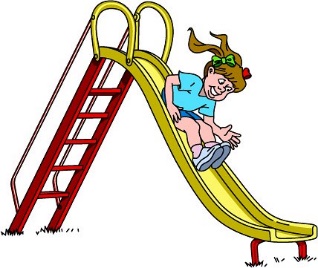 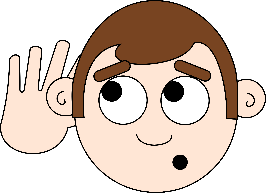 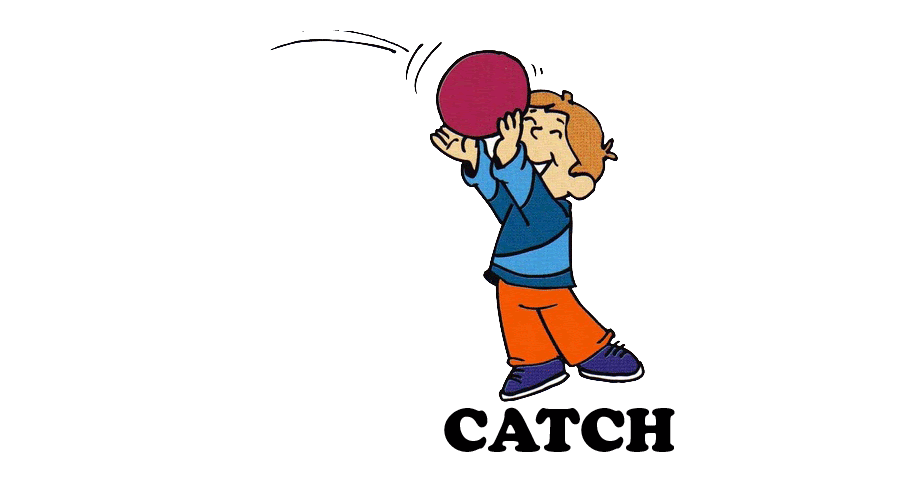 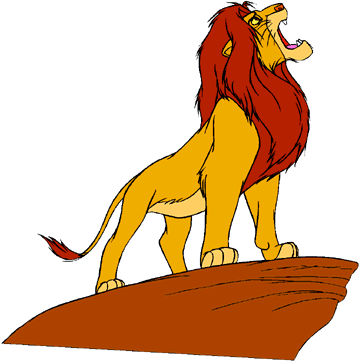 chewedslid downheardcaughtroared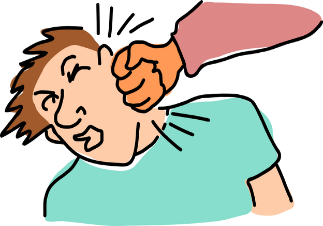 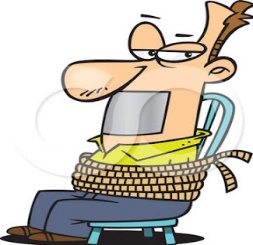 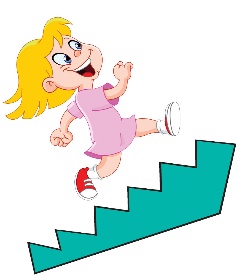 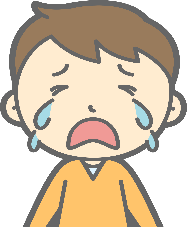 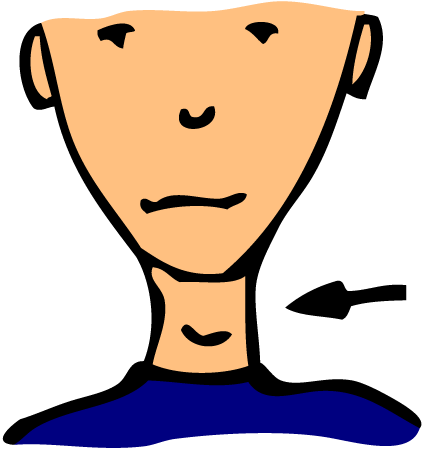 smacktiedran upcriedneck2The little mouse ran up the lion’s neck.6He saw the king of the jungle tied to a tree.1A lion was asleep in the sun one day.8‘You were right, little mouse – thank you, I’m free.’4‘Be kind to me and one day I’ll help you.’7The mouse worked quickly and chewed through the rope.3The lion caught him with a great big smack!5The mouse was out walking the very next day.NounVerbAdjectiveMouse – lion – sun - day – neck – back – smack – mouth – roar – tree – plan – rope – hope – friend - Came – ran – caught – eat – roared – cried – help – do – laughed – heard – said -  worked – chewed - Little – great - big – wide – kind – hard – free – best -